Sample Course Outline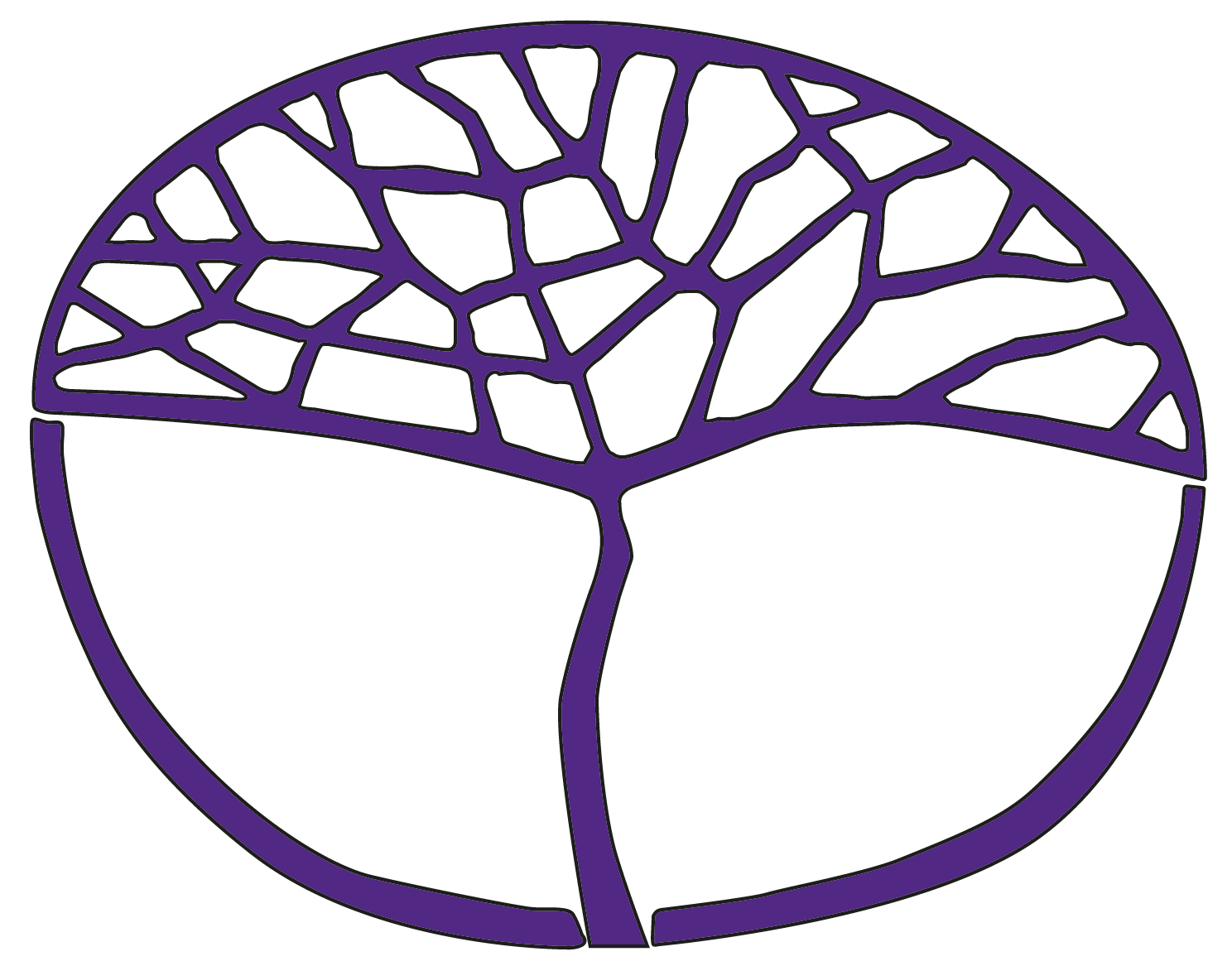 Applied Information TechnologyGeneral Year 11Copyright© School Curriculum and Standards Authority, 2014This document – apart from any third party copyright material contained in it – may be freely copied, or communicated on an intranet, for non-commercial purposes in educational institutions, provided that the School Curriculum and Standards Authority is acknowledged as the copyright owner, and that the Authority’s moral rights are not infringed.Copying or communication for any other purpose can be done only within the terms of the Copyright Act 1968 or with prior written permission of the School Curriculum and Standards Authority. Copying or communication of any third party copyright material can be done only within the terms of the Copyright Act 1968 or with permission of the copyright owners.Any content in this document that has been derived from the Australian Curriculum may be used under the terms of the Creative Commons Attribution 4.0 International licence.DisclaimerAny resources such as texts, websites and so on that may be referred to in this document are provided as examples of resources that teachers can use to support their learning programs. Their inclusion does not imply that they are mandatory or that they are the only resources relevant to the course.Sample course outlineApplied Information Technology – General Year 11Semester 1 – Unit 1 – Personal communication Semester 2 – Unit 2 – Working with others WeekSyllabus contentSyllabus contentWeekKnowledgeSkills1–2Course introductionoverview of Unit 1assessment requirements Design conceptsthe elements of designlineshapespacetexturecolourthe principles of designbalanceemphasis (contrast and proportion)dominancetypographytypefacesizealignmentformatspacingcompositional rulesrule of thirdsgrid and alignmentDesign conceptsidentify the elements of design and the principles of design in an existing digital product and/or solutionapply the elements of design and the principles of design to page layouts3–4Application skills considerations for document design and development, including:purposetarget audiencefeatures of word processing applications for personal use, including:formatting texttablesheaders and footersdrawing objectsconsiderations for the layout and design of documents, including:typographyalignmentwhite spaceinsertion and placement of imagescompositional rules bulleted listsreadabilityusabilityApplication skills use application software of word processing for personal useapply a design strategy to ensure:usabilityvisual design accessibility5–6Impacts of technologywork health and safety (WHS) considerations for a personal work area, including:lightingventilationergonomicsresponsibilities of users when storing and maintaining private/personal informationthe concept of digital citizenship consequences of different methods of disposal of outdated technologiesrecycling of technology productsconsequences of using digital media compared to traditional methods of communicationimplications of placing information and images online, including:identity theftcyber stalkingimpact of changes in digital technology on:personal valuesproductivity in the workplacelifestyle7–8Hardwaretypes of computer systemsdesktop systemsmobile devicesserverpurpose of the central processing unit purpose of memoryprimary memorysecondary memorypurpose of input devicespurpose of output devicestypes of peripheral devicesprinter/scanner/photocopier (multi-function devices)microphonespeakerswebcamcameras – video and stilltroubleshooting techniques to resolve common computer system faultsHardwareapply troubleshooting techniques to the following situations:faulty monitorno power to computerprinter not working9–11Application skills features of spreadsheet applications for personal use, including:simple formulas (addition, subtraction, multiplication and division)functions (sum, average, max, min)formatting and graphsApplication skillsuse spreadsheet software for personal budgets12Application skillsfeatures of email and webmail for personal use, including:attachmentsstorage sortingaddress booktypes of collaborative software toolsApplication skillsuse email software for personal useuse appropriate collaborative software tools for personal communication13Project managementconsiderations for the development of a digital product and/or digital solution, including:purposetarget audiencecontentpresentation mediumdesign conceptscriteria and methods for evaluating a digital product and/or digital solution, including:peerselftarget audience14–16Application skillsapply layout and design considerations for the construction of digital product and/or digital solutionProject management  identify the purpose and intended audience for a digital product and/or digital solutionapply selected design elements and principles to create a personal digital product and/or digital solutionevaluate the completed product and/or solutionWeekSyllabus contentSyllabus contentWeekKnowledgeSkills1–2Course reviewreview Unit 1overview of Unit 2review assessment requirements 1–2Managing datapersonal data organisation methods, including:files and folders appropriate file and folder namingversion controlcharacteristics of the accuracy and reliability of sources of data, including:currencyauthorpurposecharacteristics of internet search engines internet search strategies, including the use of Boolean search operators (AND, OR, NOT)difference between data and informationawareness of common file formats for:documentsgraphicsaudiovideoManaging dataapply personal data organisation methodscreate and save data using different file typesuse a variety of search engines to locate similar datause Boolean search operators for detailed searches 3–4Impacts of technology types of computer crime, including:development of computer viruseshackingidentity theftcyber stalkingintroduction to the relevant regulations that apply to personal ICT use, including:copyright acknowledgementslandercyber bullyingpiracypurpose of the fair dealing amendment of the Copyright Act 1968 (Australia) for educational purposespurpose of the Spam Act 2003 (Australia), including appropriate useresponsible digital citizenship related to cyber bullyingimpact of digital technology on:the health of individualscommunication methods5–6Networks components of a personal wireless network, including: network interface card (NIC)routeraccess pointconsiderations for selecting hardware for a personal wireless network, including:hardware compatibility usabilityinternet service providers (ISP)considerations for network security, including:use of a firewall virus protectionNetworks connect to a wireless networkcheck connectivity of a wireless network7–8Application skills features of presentation software, including:design layouttransitionsanimationhyperlinks features of audio software, including:editingeffectsApplication skills use presentation software use audio software 9–10Application skills features of image manipulation software, including:selectcopypastecroprotate/flipresizefiltersApplication skills use image manipulation software 11Application skills features of online database tools, including: data inputdata submissiondata searchingstrategies for troubleshooting software issues and undertaking online training, including:manualsonline help peer assistanceonline tutorialsApplication skills use online databasesapply software troubleshooting and training options12–13Project managementcomponents of a design process to develop a digital product and/or digital solutionidentify a needschedule of tasks (timeline)research ideasspecificationsdevelop ideas develop solutionstest solutionsmodify and adapt evaluatetime management skillsscheduling of eventsprioritisation of tasksdevelopment of timelinesfollowing up of tasksbackup of datatechniques for representing the design of a digital product and/or digital solution, including:annotated diagrams/sketchesstoryboardswireframe and gridApplication skillsplan, design and present an interactive project use word processing software14–16Project management apply a design process to create a digital product and/or digital solutionapply time management skillsapply the elements of design and the principles of design to create a digital solution to meet user requirementspresent a completed project for user evaluation